Escola Municipal de Educação Básica Alfredo Gomes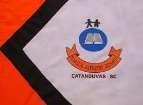 Catanduvas, maio de 2021. Diretora: Ivânia Aparecida NoraAssessora Técnica Pedagógica: Simone Andréa CarlAssessora Técnica Administrativa: Tânia N. de Ávila Professora: Neusa Aparecida Rigo  e Roseli De LuccaTurma: 3º ano 2  e 3º ano 3 - VespertinoAtividade de Aprendizagem Remota 11Olá querida criança e senhores pais ou responsáveis! Espero que esteja tudo bem por aí. Segue a sequência de atividades de aprendizagem para o estudo remoto da semana de 03/05 a 07/05. Bons estudos e uma abençoada semana!1) Leia com atenção o texto informativo e converse com sua família: “Datas comemorativas são datas escolhidas para relembrar eventos históricos, conquistas importantes ou lutas que ainda estão sendo travadas por um grupo, ou ainda, uma homenagem com certa relevância social. Muitas delas possuem alcance internacional, enquanto outras podem ser específicas para um país ou região. Dependendo da relevância da data para o país, o governo pode declarar feriado ou ponto facultativo que podem ser municipais, estaduais ou nacionais”.Nesta semana, iniciamos um novo mês. Estamos no mês de maio, que iniciou com feriado no dia 1º sábado. No dia 9 de maio comemoramos outra data comemorativa muito importante para cada um de nós. Você sabe me dizer que datas são essas? Se ainda não descobriu, pegue seu calendário ou pesquise em outro calendário que tenha em casa:Que feriado foi dia 1º de maio? E no dia 09 de maio comemoramos o quê? Pense e responda só pra você: essa data do dia 09 é importante pra você? 2) Para despertar a sua imaginação e criatividade, desenvolver sua leitura e escrita, leia o texto do livro: Se as coisas fossem mães, no ANEXO 1, primeiro para você, depois para as pessoas da sua família. Imagine cada verso desse texto. Cole o texto no seu caderno de atividades e ilustre a parte que mais gostou, depois de escrever a data, seu nome completo, o dia da semana.3) Se quiser conhecer e ler o livro acesse o link: https://docs.google.com/file/d/0B7SNw3E_YRrGUzRKQWs4Tjk3RzA/view na internet, ou clique aqui. 4) E aí, gostou do texto? Qual a parte que mais gostou? Na sua opinião, que outro objeto poderia ser mãe? Ele seria mãe de quem? Converse com sua família sobre isso, depois escreva o que você imaginou no caderno de atividades e desenhe bem bonito. Mande uma foto desse trabalho para a professora arquivar.5) Escreva um recadinho, um cartão ou uma cartinha para sua mãe, não esqueça de colocar a data, assinar e ilustrar bem bonito. Aí, faça uma surpresa para sua mãe, coloque em algum lugar que ela ache (embaixo do prato ou da xícara, na mesa onde ela costuma usar, embaixo do travesseiro dela …).6) Para você conhecer melhor a sua mãe, marque um horário com ela para fazer a entrevista do ANEXO 2, mas antes se prepare: leia todas as perguntas, depois sente com ela, faça a pergunta, escute a resposta e escreva.  Depois de terminar cole no seu caderno de atividades.7) Para desenvolver e exercitar as ideias de adição e subtração, Escreva no seu caderno de matemática: Leia, pense, calcule e responda cada questão:Qual é a soma da idade da minha mãe e a minha idade? R.:Qual é a diferença entre a idade de minha mãe e a minha idade?R.:Minha mãe tem quantos anos a mais que eu? R.:Eu tenho quantos anos a menos que minha mãe? R.:Fique bem!! Saudades….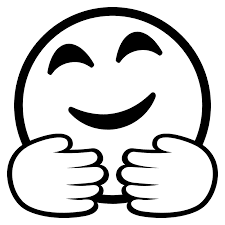 SE AS COISAS FOSSEM MÃES - Sylvia OrthofSe a lua fosse mãe, seria mãe das estrelas,o céu seria sua casa, casa das estrelas belas.Se a sereia fosse mãe, seria mãe dos peixinhos,o mar seria um jardim, os barcos seus caminhos.Se a casa fosse mãe, seria a mãe das janelas,conversaria com a lua sobre as crianças estrelas,falaria de receitas, pastéis de vento, quindins,emprestaria a cozinha pra lua fazer pudins!Se a terra fosse mãe, seria a mãe das sementes,pois mãe é tudo que abraça, acha graça e ama a agente.Se uma fada fosse mãe, seria mãe da alegria,toda mãe é um pouco fada… Nossa mãe fada seria.Se uma bruxa fosse mãe,seria mãe gozada:seria a mãe das vassouras, da Família Vassourada!Se a chaleira fosse mãe, seria a mãe da água fervida,faria chá e remédio para as doenças da vida.Se a mesa fosse mãe,as filhas, sendo cadeiras,sentariam comportadas,teriam “boas maneiras”.Cada mãe é diferente: mãe verdadeira, ou postiça,mãe vovó e mãe titia, Maria, Filó, Francisca,Gertrudes, Malvina, Alice.Toda mãe é como eu disse.Dona Mamãe ralha e beija,erra, acerta, arruma a mesa,cozinha, escreve, trabalha fora,ri, esquece, lembra e chora,traz remédio e sobremesa …Tem pai que é “tipo mãe”…Esse, então, é uma beleza!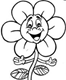 ENTREVISTANDO MINHA MÃE/MADRASTA OU AVÓ PARA CONHECÊ-LA MELHOR1)	SEU NOME COMPLETO? R: ______________________________________________________2)	DATA DE ANIVERSÁRIO: ___/___/______ .                       IDADE: ______________________.3)	SUA CIDADE NATAL? R.: _______________________________________________________4)	QUAL A COR DOS SEUS CABELOS? R.: ___________________________________________5)	QUAL A COR DOS SEUS OLHOS? R.: ______________________________________________6)	NÚMERO DO CALÇADO QUE USA? R.: ____________________________________________7)	SUA COR PREFERIDA? R.: ______________________________________________________8)	ROUPA PREFERIDA? R.: _______________________________________________________9)	COMIDA QUE MAIS GOSTA? R.: _________________________________________________10) O QUE MAIS GOSTA DE FAZER? R.: _______________________________________________11)  O QUE LHE DEIXA ALEGRE, FELIZ? R.: ___________________________________________________________________________________________________________________________12) O QUE LHE DEIXA CHATEADA, TRISTE? R.: ________________________________________________________________________________________________________________________13) SEU MAIOR SONHO? R.: ________________________________________________________14) QUAL SUA MAIOR ALEGRIA? R.: __________________________________________________________________________________________________________________________________15)  COMO VOCÊ ACHA QUE DEVE SER UM BOM/BOA FILHO/FILHA?R.:___________________________________________________________________________________________________________________________________________________________16) AGRADEÇA SUA MÃE DIZENDO: OBRIGADO/OBRIGADA MAMÃE POR PARTILHAR UM POUCO DE SUA VIDA E DO SEU TEMPO PRECIOSO COMIGO. EU TE AMO!!(DÊ UM ABRAÇO BEM GOSTOSO NA SUA MÃE)